BOARD OF MANAGEMENT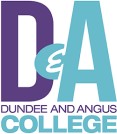 Finance & Property CommitteeTuesday 28 February 2023 at 5.00pmMicrosoft Teams MeetingAGENDAWelcome			Apologies			Declarations of Interest & ConnectionMinutes of Previous Meeting	Paper A for approval	Matters Arising	Paper B for information	JCFinance		Financial Sustainability	Verbal Update	ExecutiveManagement Accounts & Forecast Outturn 	Paper C for information	BF/JCGardyne Loan Repayment	Paper D for informationInfrastructure		AR/BG/JCEstates Update	Paper E for informationICT Update	Paper F for informationProcurement Update		Paper G for approval	BF/JCService Design Academy Business Plan	Paper H for information	JCVP Corporate Services Report 	Paper I for information	JCStrategic Risk Register		STCover Paper	Paper J for discussionStrategic Risk Register (F&PC extract only)	Paper K for discussionDate of Next Meeting - Tuesday 30 May 2023, Boardroom (Y150) Gardyne Campus.